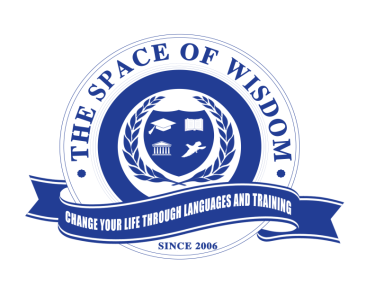 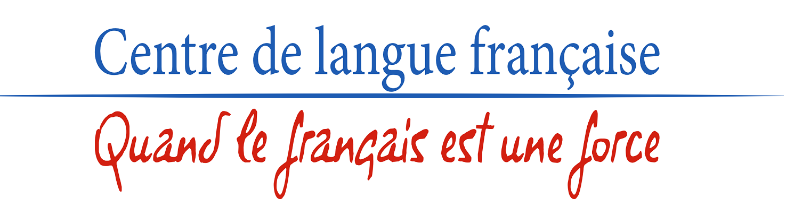 FORMULAIRE D’INSCRIPTION TEF – TEFAQ- TEF CANADA - DFPCANDIDAT(E)Nom : …………………………………………………………….……………… Nom d’épouse : ………………………………………………………………… Prénom(s):………………………………………………………………...……… Date de naissance (jour/mois/année) : ……………/……………/………...……… Sexe : ☐ Femme ☐ Homme Ville de naissance ………………………………………………………………… Pays de naissance…………………………………………………………………. Nationalité : ………………………………………………………………………Passeport/ CIN  N° ………………………………………………………………Langue maternelle : ……………………………...………………………………..E-mail : …………………………………………………….…..…………………Votre niveau d’éducation scolaire :…………..……………………………….…..Pour quels examens voulez-vous s’inscrire? ………………………………….….Adresse :…………………………………………………………………………………………………………………………..Code postal ……………………Téléphone portable (GSM) : ……………………………………………………… Informations : Avez-vous déjà passé un examen du TEF- TEF Canada- TEFAQ- DFP ?   ☐ NON, je m’inscris pour la première fois ☐ OUI.  Annulation, remboursement ou changement Les droits d’inscription ne sont pas remboursables. L’inscription est définitive au paiement des droits d’inscription, le paiement doit être effectué au plus tard 4 semaines avant l’examen choisi. Le changement d’une inscription est possible si la période d’inscription de la session concernée n’est pas encore clôturée. En cas d’annulation d’inscription, le candidat ne pourra pas être remboursé des frais d’inscription versés. Une fois la période d’inscription clôturée, aucun changement ni annulation d’inscription ne sera possible. Absence Absence en cas de maladie ou d’empêchement professionnel, le candidat peut bénéficier d’un report de son examen à une autre session sur demande écrite à spaceofwisdomtef.dfp2018@gmail.com eu accompagnée d’un certificat médical ou d’une attestation de son employeur avant l’examen. Attention, le report de session n’est accordé qu’une seule fois. En cas de nouvelle absence à la session de report, les droits d’inscription seront définitivement perdus. Aménagement des épreuves Aménagement des épreuves pour les personnes en situation de handicap : un candidat en situation de handicap doit fournir au moment de l’inscription un certificat médical précisant la nature du handicap ainsi que les recommandations d’aménagement prescrites par le praticien.   Règlement des examens Une convocation est envoyée par courrier postal une semaine au plus tard avant l’examen. En l’absence de convocation 1 semaine avant l’examen, il est impératif d’écrire à   spaceofwisdomtef.dfp2018@gmail.com. Pour accéder à la salle d’examen, vous devez :  Vous présenter devant la porte de l’établissement indiqué sur sa convocation 45 minutes avant le début des épreuves.  Présenter une pièce d’identité originale avec photo et signature, en cours de validité (passeport ou  carte d’identité nationale).   Règles à respecter impérativement pendant toute la durée des épreuves. CONDITIONS GÉNÉRALES J’ai pris connaissance des conditions générales et les accepte. Date : ………/………/………                   Lieu …………………………………………                                                                     Signature du candidat : _________Les épreuves 1 épreuve  210 DT2 épreuves 400 DT           3 épreuves  500 DT4 épreuves 550 DT              Comprehension écriteComprehension orale Expression écrite   Expression orale         Date de Session : Date de Session : 